 УТВЕРЖДЕНО   приказом             МБОУ «СОШ № 12»            от 01.09.2022г. № 547ПОЛОЖЕНИЕо психолого-педагогическом консилиуме муниципального бюджетного общеобразовательного учреждения                                             «Средняя общеобразовательная школа №12»                                                   (МБОУ «СОШ № 12»)ПРИНЯТОПедагогическим советом МБОУ «СОШ № 12»Протокол от 30.08.2022г.№ 28Город Выборг2022 год	Настоящее Положение о психолого-педагогическом консилиуме муниципального бюджетного общеобразовательного учреждения «Средняя общеобразовательная школа № 12» (далее по тексту Положение) разработано в соответствии с распоряжением Министерства просвещения Российской Федерации от 09 сентября 2019г. № Р-93 «Об утверждении примерного Положения о психолого- педагогическом консилиуме образовательной организации», с распоряжением комитета общего и профессионального образования Ленинградской области от 15.11.2021г. № 2997-p «Об утверждении Концепции развития психологической службы в системе образования Ленинградской области на период до 2025 года», приказа Комитета общего и профессионального образования Ленинградской области от 12.04.2022г.№ 18 «Об утверждении Положения о психолого-педагогическом консилиуме образовательной организации в Ленинградской области», определяет порядок организации деятельности, задачи, режим деятельности психолого-медико- педагогического консилиума в муниципальном бюджетном общеобразовательном учреждении «Средняя общеобразовательная школа № 12».Общие положенияПсихолого-педагогический консилиум (далее по тексту ППк) является одной из форм взаимодействия руководящих и педагогических работников МБОУ «СОШ № 12» (далее по тексту Школа), и входит в структуру психологической службы в системе образования Ленинградской области. Целью ППк является создания оптимальных условий обучения, развития, социализации и адаптации обучающихся посредством психолого-педагогического сопровождения.Задачами ППк являются следующие:Выявление трудностей в освоении образовательных программ, особенностей в развитии, социальной адаптации и поведении обучающихся для последующего принятия решений об организации психолого-педагогического сопровождения.Направление обучающихся, воспитанников на психолого-медико- педагогическую комиссию (далее по тексту ПMПК) с целью своевременного выявления детей  с особенностями в физическом и (или) психическом развитии и (или) отклонениями в поведении, проведения их комплексного психолого-медико-педагогического обследования (далее - обследование) и подготовки по результатам обследования рекомендаций по оказанию им психолого-медико-педагогической помощи и организации их обучения и воспитания, а также подтверждения, уточнения или изменения ранее данных рекомендацийРазработка рекомендаций по организации психолого-педагогического сопровождения обучающихся.Консультирование участников образовательных отношений по вопросам актуального психофизического состояния и возможностей обучающихся; содержания и оказания им психолого-педагогической помощи, создания специальных условий получения образования.Контроль выполнения рекомендаций ППк.Организация деятельности ППкППк создается на базе Школы приказом директора Школы.В ППк ведется документация согласно Приложению 1 настоящего Положения.2.2.1.Распорядительный акт директора Школы о создании ППк с утверждением состава ППк;2.2.2. Положение о ППк, утвержденное директором Школы.2.2.3. График проведения плановых заседаний ППк на учебный год;2.2.4. Журнал учета заседаний ППк и обучающихся, воспитанников, прошедших ППк по форме, утвержденной согласно приложению 1 к настоящему Положению.2.2.5. Журнал регистрации заключений психолого-педагогического консилиума по форме, утвержденной согласно Приложению 2 к настоящему Положению.2.2.6. Протоколы заседания ППк по форме, утвержденной согласно Приложению 3 к настоящему Положению.Журнал учета детей, направленных на ПMПK по форме, утвержденной согласно приложению 4 к настоящему Положению.Согласие родителей (законные представителей) обучающегося, воспитанника на проведение психолого-педагогического обследования специалистами ППк по форме, утвержденной согласно Приложению 5 к настоящему Положению.Психолого-педагогическое представление (характеристика) на обучающегося, воспитанника для предоставления на ПMПK по форме, утвержденной согласно Пpиложению 6 к настоящему Положению.Заключение ППк по форме, утвержденной согласно Приложению 7 к настоящему Положению.Карта развития обучающегося, воспитанника, получающего психолого- педагогическое сопровождение.	В карте развития отражаются результаты комплексного обследования, характеристика или психолого-педагогическое представление на обучающегося, воспитанника, заключение ППк, согласие родителей (законных представителей) на обследование и психолого— педагогическое сопровождение ребенка, вносятся данные об обучении ребенка в классе/группе, данные по коррекционной- развивающей работе, проводимой специалистами психолого-педагогического сопровождения.Карта развития хранится у председателя ППк и выдается руководящим работникам Организации, педагогам и специалистам, работающим с обучающимся, воспитанниками.Ответственность за хранение документов ППк возлагается на председателя ППк Школы.2.2.12. Документация ППк находятся в кабинете заместителя председателя ППк Школы в месте, не доступном для общего пользования (сейф, шкаф с запорным механизмом).2.2.13. Хранятся документы ППк в течение всего периода обучения ребенка в Школе и в течение 5 лет после окончания им школы в архиве Школы.2.2.14. Выдача документации для ознакомления в соответствии с приказом директора «О создании и составе психолого-педагогического консилиума МБОУ «СОШ № 12» производится руководителем ППк под подпись и на время, необходимое для ознакомления с содержанием документа, но не более, чем на один рабочий день.По истечении срока хранения в соответствии с п. 2.2.1.3. настоящего Положения документы подлежат уничтожению.Общее руководство деятельностью ППк возлагается на директора Школы.Состав ППк: председатель ППк - заместитель руководителя Школы, заместитель председателя ППк (определенный из числа членов ППк при необходимости), педагог-психолог, учитель- логопед, учитель-дефектолог, социальный педагог, секретарь ППк (определенный из числа членов ППк).Заседания ППк проводятся под руководством Председателя ППк или лица, исполняющего его обязанности.Ход заседания фиксируется в протоколе.Протокол ППк оформляется не позднее пяти рабочих дней после проведения заседания и подписывается всеми участниками заседания ППк.Коллегиальное решение ППк, содержащее обобщенную характеристику обучающегося и рекомендации по организации психолого-педагогического сопровождения, фиксируются в заключении согласно Приложению 3 настоящего Положения. Заключение подписывается всеми членами ППк в день проведения заседания и содержит коллегиальный вывод с соответствующими рекомендациями, которые являются основанием для реализации психолого-педагогического сопровождения обследованного обучающегося.Коллегиальное заключение ППк доводится до сведения родителей (законных представителей) в день проведения заседания.В случае несогласия родителей (законных представителей) обучающегося с коллегиальным заключением ППк они выражают свое мнение в письменной форме в соответствующем разделе заключения ППк, а образовательная деятельность осуществляется по ранее определенному образовательному маршруту в соответствии с соответствующим федеральным государственным образовательным стандартом.Коллегиальное заключение ППк доводится до сведения педагогических работников, работающих с обследованным обучающимся, и специалистов, участвующих в его психолого-педагогическом сопровождении, не позднее трех рабочих дней после проведения заседания.При направлении обучающегося, воспитанника на ПMПK оформляется в двух экземплярах психолого-педагогическое представление (характеристика) и заключение ППк, один экземпляр выдается родителям (законным представителям) под личную подпись для предоставления на ПMПK, второй экземпляр храниться в документации ППк.Представление ППк на обучающегося для предоставления на ПМПК выдается родителям (законным представителям) под личную подпись.Режим деятельности ППкПериодичность проведения заседаний ППк определяется запросом Школы на обследование и организацию комплексного сопровождения обучающихся и отражается в графике проведения заседаний.Заседания ППк подразделяются на плановые и внеплановые.Плановые заседания ППк проводятся в соответствии с графиком проведения, но не реже одного раза в полугодие, для оценки динамики обучения и коррекции для внесения (при необходимости) изменений и дополнений в рекомендации по организации психолого- педагогического сопровождения обучающихся.Внеплановые заседания ППк проводятся при зачислении нового обучающегося, нуждающегося в психолого-педагогическом сопровождении; при отрицательной (положительной) динамике обучения и развития обучающегося; при возникновении новых обстоятельств, влияющих на обучение и развитие обучающегося в соответствии с запросами родителей (законных представителей) обучающегося, педагогических и руководящих работников Школы; с целью решения конфликтных ситуаций и других случаях.При проведении ППк учитываются результаты освоения содержания образовательной программы, комплексного обследования специалистами ППк, степень социализации и адаптации обучающегося.На основании полученных данных разрабатываются рекомендации для участников образовательных отношений по организации психолого-педагогического сопровождения обучающегося.Деятельность специалистов ППк осуществляется бесплатно.Специалисты, включенные в состав ППк, выполняют работу в рамках основного рабочего времени, составляя индивидуальный план работы в соответствии с планом заседаний ППк, а также запросами участников образовательных отношений на обследование и организацию комплексного сопровождения обучающихся.Специалистам ППк за увеличение объема работ устанавливается соответствии с Положением о стимулирующих выплатах работникам Школы.Проведение обследованияПроцедура и продолжительность обследования ППк определяются исходя из задач обследования, а также возрастных, психофизических и иных индивидуальных особенностей обследуемого обучающегося.Обследование обучающегося специалистами ППк осуществляется по инициативе родителей (законных представителей) или работников Школы с письменного согласия родителей (законных представителей) согласно Приложению 5 настоящего Положения.Секретарь ППк по согласованию с председателем ППк заблаговременно информирует членов ППк о предстоящем заседании ППк, организует подготовку и проведение заседания ППк.На период подготовки к ППк и последующей реализации рекомендаций обучающемуся назначается ведущий специалист: учитель и/или классный руководитель, воспитатель или другой специалист. Ведущий специалист представляет обучающегося на ППк и выходит с инициативой повторных обсуждений на ППк (при необходимости).По данным обследования составляется заключение и разрабатываются рекомендации.На заседании ППк обсуждаются результаты обследования ребенка каждым специалистом, составляется коллегиальное заключение ППк.Родители (законные   представители)   имеют   право   принимать   участие   в   обсуждениирезультатов освоения содержания образовательной программы, комплексного обследования специалистами ППк, степени социализации и адаптации обучающегося.Содержание рекомендаций ППк по организации психолого-педагогического сопровождения обучающихсяРекомендации ППк по организации психолого-педагогического сопровождения обучающегося с ограниченными возможностями здоровья конкретизируют, дополняют рекомендации ПМПК и могут включать в том числе следующее:Разработку адаптированной основной общеобразовательной программы.Разработку индивидуального учебного плана обучающегося.Адаптацию учебных и контрольно-измерительных материалов.Предоставление услуг тьютора, ассистента (помощника), оказывающего обучающемуся необходимую техническую помощь, услуг по сурдопереводу, тифлопереводу, тифлосурдопереводу (индивидуально или на группу обучающихся), в том числе на период адаптации обучающегося в Школе / учебный предмет, полугодие, учебный год / на постоянной основе.Другие условия психолого-педагогического сопровождения в рамках компетенции Школы.Рекомендации ППк по организации психолого-педагогического сопровождения обучающегося на основании медицинского заключения могут включать условия обучения, воспитания и развития, требующие организации обучения по индивидуальному учебному плану, учебному расписанию, медицинского сопровождения, в том числе следующее:Дополнительный выходной день.Организация дополнительной двигательной нагрузки в течение учебного дня / снижение двигательной нагрузки.Предоставление дополнительных перерывов для приема пищи, лекарств.Снижение объема задаваемой на дом работы.Предоставление услуг ассистента (помощника), оказывающего обучающимся необходимую техническую помощь.Другие условия психолого-педагогического сопровождения в рамках компетенции Школы.Рекомендации ППк по организации психолого-педагогического сопровождения обучающегося, испытывающего трудности в освоении основных общеобразовательных программ, развитии и социальной адаптации могут включать в том числе следующее:Проведение групповых и (или) индивидуальных коррекционно-развивающих и компенсирующих занятий с обучающимся.Разработку индивидуального учебного плана обучающегося.Адаптацию учебных и контрольно-измерительных материалов.Профилактику асоциального (девиантного) поведения обучающегося.Другие условия психолого-педагогического сопровождения в рамках компетенции Школы.Рекомендации по организации психолого-педагогического сопровождения обучающихся реализуются на основании письменного согласия родителей (законных представителей).Основные категории обучающихся, воспитанников, нуждающихся в психолого- педагогическом сопровождении и содержании рекомендаций ППк по организации их психолого-педагогического сопровожденияОсновными категориями обучающихся, воспитанников, нуждающихся в психолого- педагогическом сопровождении, являются:обучающиеся, воспитанники с ограниченными возможностями здоровья;обучающиеся, воспитанники на основании медицинского заключения, в том числе инвалиды, дети-инвалиды, требующие организации обучения по индивидуальному учебному плану, учебному расписанию и нуждающиеся в медицинском сопровождении;обучающиеся, воспитанники, испытывающие трудности в освоении основных общеобразовательных программ, развитии и социальной адаптации;одаренные обучающиеся, воспитанники.Рекомендации	ППк	по	организации	психолого-педагогического	сопровождения обучающихся, воспитанников могут включать:разработку адаптированной основной общеобразовательной программы;разработку индивидуального учебного плана обучающегося, воспитанника;адаптацию учебных и контрольно-измерительных материалов;определение периода предоставления услуг тьютора, ассистента (помощника), оказывающего обучающемуся необходимую техническую помощь, услуг по сурдопереводу, тифлопереводу, тифлосурдопереводу (индивидуально или на группу обучающихся, воспитанников), в соответствии с заключением ПМГІК, в том числе на период адаптации обучающегося, воспитанника в Школе / учебную четверть, полугодие, учебный год / на постоянной основе.предоставление дополнительного выходного дня;организацию дополнительной двигательной нагрузки в течение учебного дня / снижение двигательной нагрузки;предоставление дополнительных перерывов для приема пищи, лекарствснижение объема задаваемых домашних заданий;проведение групповых и (или) индивидуальных коррекционно— развивающих и компенсирующих занятий с обучающимся, воспитанником;профилактику асоциального (девиантного) поведения обучающегося, воспитанника;повторное	обучение	для	обучающихся,	не	ликвидировавшихв установленные сроки академической задолженности с моментаее образования, при наличии согласия родителей (законных представителей);направление  на  ПMПK  с   целью   своевременного   выявления   детей   с особенностями  в  физическом  и  (или)  психическом  развитии   и  (или)  отклонениями в поведении, проведения их комплексного психолого-медико-педагогического обследования и подготовки по результатам обследования рекомендаций по оказанию из психолого-медико-педагогической помощи и организации их обучения и воспитания, а также подтверждения, уточнения или изменения ранее данных рекомендаций ПMПK.другие условия психолого-педагогического сопровождения в рамках компетенции Школы.Рекомендации по организации психолого-педагогического сопровождения обучающихся, воспитанников реализуются на основании письменного согласия родителей (законные представителей).Условиях публикации информации о деятельности ППК на сайте Школы.На официальном сайте МБОУ «СОШ № 12» размещаются сведения о деятельности ППк: 7.1.1.Положение о ППк с реквизитами утверждения в Школе.Распорядительный акт о составе ППк с реквизитами утверждения в Школе.График проведения плановых заседаний ППк на учебный год.Срок действия Положения7.1. Настоящее Положение действительно со дня утверждения приказом директора Школы до отмены действия или замены новым.Приложение 1Журнал учета заседаний ППк и обучающихся, воспитанников, прошедших ППк по форме:**> - утверждение плана работы ППк; утверждение плана мероприятий по выявлению обучающихся, воспитанников с особыми образовательными потребностями; проведение комплексного обследования обучающегося, воспитанника; обсуждение результатов комплексного обследования; обсуждение результатов образовательной, воспитательной и коррекционной работы с обучающимся; зачисление обучающихся, воспитанников на коррекционные занятия; направление обучающихся, воспитанников в ПMПK; составление и утверждение индивидуальных образовательных маршрутов (по форме определяемой образовательной организацией); экспертиза адаптированных основных образовательных программ ОО; оценка эффективности и анализ результатов коррекционно-развивающей работы с обучающимися и другие варианты тематик.Приложение 2Журнал регистрации заключения  психолого-педагогического консилиума по форме:Приложение 3Официальный бланк ООПротокол заседания психолого-педагогического консилиума наименование ООот "	"  	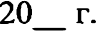 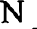 Присутствовали: И.О. Фамилия (должность в ОО, роль в	ППк),	И.О. Фамилия (мать/отец ФИО обучающегося, воспитанника).Повестка дня: 1. ...2....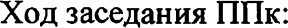 1. .2. ...Решение ППк: 1....2....Приложения (характеристики, представления на обучающегося, воспитанника, результаты продуктивной деятельности обучающегося, воспитанника, копии рабочих тетрадей, контрольных и проверочных работ и другие необходимые материалы):2. ...Председатель ППк   	(подпись/расшифровка) Члены ППк	должность/подпись/расшифровка)Другие присутствующие на заседании  	(подпись/расшифровка)Приложение 4Журнал учета детей, направленных на ПMПK по форме:Приложение 5Согласие родителей (законных представителей) обучающегося, воспитанника на проведение психолого- педагогического обследованияспециалистами RR кФИО родителя (законного представителя)обучающегося, воспитанника (номер, серия паспорта, когда и кем выдан)являясь родителем законным представителем)  	(нужное подчеркнуть)(ФИО, класс/группа, в котором/ой обучается обучающийся, дата (дд.мм.гг.) рождения) Выражаю согласие на проведение психолого-педагогического обследования."    "	20	г./	/	(подпись)	(расшифровка подписи)Приложение 6Шапка/официальный бланк ООПсихолого-педагогическое представление (характеристика) на обучающегося, воспитанника для предоставления на ПMПKФИО обучающегося, воспитанникаДата рожденияАдрес 	Образовательная программа (полное наименование OП/AOП)  	Дата начала обучения по указанной программе  	Форма организации образования:Класс/группа  	(гpyппa: комбинированной направленности, компенсирующей направленности, общеразвивающая, присмотра и ухода, кратковременного пребывания, Лекотека и др.);класс общеобразовательный, коррекционный для обучающихся с ...; инклюзивно в общеобразовательном классе)На дому/ в форме семейного образования/ сетевая форма реализации образовательных программ/ с применением дистанционных технологий / в образовательной организацииДата	поступления	в	образовательную	организациюСведения	о	дублировании	класса/группы_________________________________________________________Сведения о семье ребенка (Состав семьи. Род деятельности родиелей, место работы,должность. Жилищные условия семьи (наличие личного пространства у ребенка (наличие пространства для учебной н игровой деятельности, спального места)  	Физический статус (Физическое развитие, соответствие возрасту. Отклонения в физическом развитии (рост, вес и т.д.). Состояние моторики. Нарушения движений (скованность, расторможенность, паралич, парезы, стереотипные и навязчивые движения). Координация движений. Состояние анализаторов (имеются ли нарушения зрения, олуха и т. д.) утомляемость. Наличие известных педагогам хронических заболеваний/нарушений)Особенности познавательной деятельности (в соответствии с возрастом):Внимание: (Объем. Устойчивость. Переключаемость.Особенности произвольного	и непроизвольного внимания)   		 Восприятие: (скорость, объем, полнота, точность, осмысленность. Особенностизрительных, слуховых, тактильных восприятий. Восприятие формы, величины, цвета, пространственного расположения предметов. Особенности восприятия времени)Память:	(Быстрота,	полнота,	прочность	запоминания.	Особенности	запоминанияцифрового, фактического	и	словесного материала. Особенности	объема преднамеренного и	непреднамеренного запоминания. Осмысленность, точность, полнотавоспроизведения. Использование приемов запоминания и припоминания. Наличие и особенности логической (смысловой) памяти. Преобладающий тип памяти (зрительная, слуховая,	смешанная). Индивидуальные особенности памяти)Особенности речи: (Уровень речевого развития. Темп и ритм речи. Дефекты произношения. Особенности голоса. Эмоциональная окраска речи. Запас слов. Особенности активного и пассивного словаря. Грамматический строй речи.Состояние диалогической и повествовательно- описательной речи)Мышление: (Особенности анализа и синтеза. Сравнения: правильность и полнота. Наличие многоступенчатого анализа и сравнения. Особенности сравнения зрительно воспринимаемых объектов и словесного материала.Особенности обобщения и конкретизации. Уровень развития мышления (наглядно-обратное, наглядно-действенное, словесно-логическое). Уровень усвоения общих и абстрактных понятий. Умение устанавливать причинно-следственные зависимости. Понимание главного в тексте, сюжете.Способность делать самостоятельные выводы)Социально-бытовая ориентировка (уровень развития культурно — гигиенических навыков, навыков самообслуживания, умение пользоваться учреждениями социально-бытового обслуживания: магазин, аптека и т.д.)Эмоционально-волевая сфера (Глубина, устойчивость чувств. Преобладающее настроение. Степень эмоциональной возбудимости. Наличие аффективных вспышек. Особенности воли. Подчиняемость. Внушаемость. Проявления негативизма. Наличие дружеских и родственных чувств. Наличие патологических влечений)Сформированность учебных навыков (общая оценка учебных навыков (соответствие знаний, умений и навыков требованиям учебной программы. Умение слушать, выполнять словесные задания, работать с наглядными пособиями и дидактическим материалом, учебником, тетрадью. Умение планировать свою деятельность, работать по плану. Навыки самоконтроля. Особенности и трудности усвоения новых знаний, формирования умений и навыков, применения усвоенных знаний и умений. Самостоятельность в усвоении и применении знаний. Умение подбирать собственные примеры к изученным правилам, объяснять свои действия. Наличие и особенности переноса знаний и навыков в новую ситуацию. Отношение к учебным предметам. Мотивы учебной деятельности. Прилежание. Познавательные интересы. Отношение к оценке, отметке, похвале и порицанию. Особенности овладения трудовыми умениями и навыками. Отношение к урокам труда и трудовой деятельности)Особенности усвоения отдельных учебных предметов:Математика: (порядковый счет, вычислительные навыки, их автоматизация, состав числа понимание программного материала: может самостоятельно изучить новый материал, необходима помощь, только при объяснении учителя)  	Чтение: (тип, темп, осознанность (понимание прочитанного), выразительность, возможности пересказа)		 особенности оформления работ; при списывании/письме под диктовку: пропуски, замены, перестановки букв, аграмматизмы, не соблюдение режима пунктуации при письме под диктовку, в творческих работах,) _	Особенности личности (Направленность личности. Характер интересов. Уровень притязаний и самооценка. Ответственность. Соблюдение правил поведения в обществе, школе, дома. Поведение в учебной, трудовой, игровой деятельности. Самостоятельность поведения. Взаимоотношения с детским коллективом и взрослыми. Место и роль в коллективе. Наличие конформизма. Социализация личности)Характеристики взросления (для подростков): (хобби, увлечения, интересы; характер занятости во внеучебное время (имеет ли круг обязанностей, как относится к их выполнению); отношение к учебе (наличие предпочитаемых предметов, любимых учителей);отношение к педагогическим воздействиям (описать воздействия и реакцию на них); характер общения со сверстниками, одноклассниками (отвергаемый или оттесненный, изолированный по собственному желанию, неформальный лидер, лидер); значимость общения со сверстниками в системе ценностей обучающегося, воспитанника (приоритетная, второстепенная); значимость визуального общения в системе ценностей обучающегося, воспитанника (сколько времени по его собственному мнению проводит в социальных сетях); способность критически оценивать поступки свои и окружающих, в том числе антиобщественные    проявления    (не    сформирована,    сформирована	недостаточно, сформирована   "на    словах");    особенности    самооценки;   принадлежность   к молодежной субкультуре (ам); особенности психосексуального развития; религиозные убеждения (не анализирует, навязывает другим); отношения с семьей (описание известных педагогам фактов: кого случается, к кому привязан, либо эмоциональная связь с семьей ухудшена/утрачена); жизненные планы и профессиональные намерения)          Поведенческие особенности (для подростков при наличии особенностей): (совершенные в прошлом или текущие правонарушения; наличие самовольных уходов из дома, бродяжничество; проявления агрессии (физической и/или вербальной) по отношению к другим (людям и животным), склонность к насилию; оппозиционные установки (спорит, отказывается) либо негативизм (делает наоборот); отношение к курению, алкоголю, наркотикам, дpyгим психоактивным веществам (пробы, регулярное употребление, интерес, стремление, зависимость); сквернословие; проявления злости и/или ненависти к окружающим (конкретизировать); отношение к компьютерные играм (равнодушен, интерес, зависимость); повышенная внушаемость (влияние авторитетов, влияние дисфункциональных групп сверстников, подверженность влиянию моды, средств массовой информации и пр.); дезадаптивные черты личности (конкретизировать)        Динамика (показатели) познавательного, речевого, двигательного, коммуникативно- личностного развития (по каждой из перечисленных линий): крайне незначительная, незначительная, неравномерная, достаточная.Получаемая коррекционно-развивающая, психолого-педагогическая помощь (конкретизировать); (занятия с логопедом, дефектологом, психологом, учителем начальных классов - указать длительность, т.е. когда начались/закончились занятия), регулярность посещения этих занятий, количество занятий в неделю, выполнение домашних заданий этих специалистов. Для обучающегося, воспитанника по AOП - указать коррекционно- развивающие курсы, динамику в коррекции нарушения.Информация о проведении индивидуальной профилактической работы (конкретизировать).Для представления на ПMПK - приложение	к характеристике для школьников проверенные	рабочие	тетради	по русскому языку и математике,	табель успеваемости, заверенный личной подписью руководителя образовательной организации (уполномоченного лица), печатью образовательной организации; для дошкольников — рисунки, поделки и другие продукты самостоятельной деятельности ребенка.Дата составления документа.Подписи председателя ППк/ расшифровка Подпись директора Школы	/ расшифровкаПриложение 7Шапка/официальный бланк ООЗаключение психолого-педагогического консилиума                               № протокола ППк______    Дата «___»___________20____года
__________________________________________(ФИО обучающегося)Дата рождения:Адрес: Образовательная программа: Класс:Жалобы родителей (законных   представителей) (при наличии): Мнение учителя: Заключение педагога-психолога:Заключение учителя-дефектолога: Заключение учителя-логопеда:Заключение социального педагога:Заключение других специалистов (при наличии):Коллегиальное заключение ППк: ________________________________________________________________________________________________________________________________________________________________________(выводы об имеющихся у ребенка трудностях (без указания диагноза)  в развитии, обучении, адаптации (исходя из актуального запроса) и о мерах, необходимых для разрешения этих трудностей, включая определение видов, сроков оказания психолого-медико-педагогической помощи; для ПMПK: общий вывод о необходимости уточнения, изменения, подтверждения образовательного маршрута, создания условий для коррекция нарушений развития и социальной адаптация и/или условий проведения индивидуальной профилактической работы.)Рекомендации педагогам :Рекомендации родителямПредседатель ППк          ________________________________________                                          (подпись/расшифровка)Члены ППк	 	                                          (должность/подпись/расшифровка)MПС заключением ознакомлен(а)   	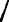                                        (подпись и ФИО (полностью) родителя (законного  представителя)С решением согласен (на)   	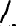                                                    (подпись и ФИО (полностью) родителя (законного   представителя)С решением согласен(на) частично, не согласен(на) с пунктами: МУНИЦИПАЛЬНОЕ БЮДЖЕТНОЕ ОБЩЕОБРАЗОВАТЕЛЬНОЕ УЧРЕЖДЕНИЕ«СРЕДНЯЯ ОБЩЕОБРАЗОВАТЕЛЬНАЯ ШКОЛА № 12»188800, Ленинградская область, город Выборг, улица Гагарина 38/14,ОКПО: 46267607 ОГРН: 1024700881039: ИНН: 4704040487 КПП: 470401001тел/факс: 8 (81378) 21-095, e-mail: school12.office@yandex.ruNДатаТематика заседания <*>Вид консилиума (плановый/внеплановый)NФИОДатаИнициаторПоводКоллегиальноеРезультатп/побучающегося, воспитанника, класс/группарожденияобращенияобращения вППкзаключениеобращенияNп/пФИОобучающегося, воспитанника, класс/группаДата рожденияЦельнаправления на ПMПKОтметка о получении родителями документов для ПMПKПолучено:	далее	перечень	документов, переданных		родителям		(законным представителям)Я,         ФИО	родителя		(законного представителя)		пакет	документов получил(а).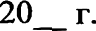 Подпись:Расшифровка:   	